MATERIAIS DE APLICAÇÃO NA ENGENHARIA NUCLEAR -  TNM5746Lista de Exercícios 3 – Entregar 12/04/2022Questões:Explique o que são as radiações α, β e ɤ e quais as transformações que elas produzem nos elementos que as emitem. Dê as características do poder de penetração na matéria de cada uma delas.O que é defeito de massa e energia de ligação? Explique o gráfico* ΔE/A.Detalhe na série radioativa do 238U o tipo de decaimento que ocorre entre cada um dos elementos (emissão α ou β).Defina fissão e fusão nuclear e compare suas vantagens e desvantagens para a geração de energia.O que é seção de choque para uma reação nuclear e como essa propriedade interfere na escolha de materiais para um reator nuclear.*Gráfico ΔE/A: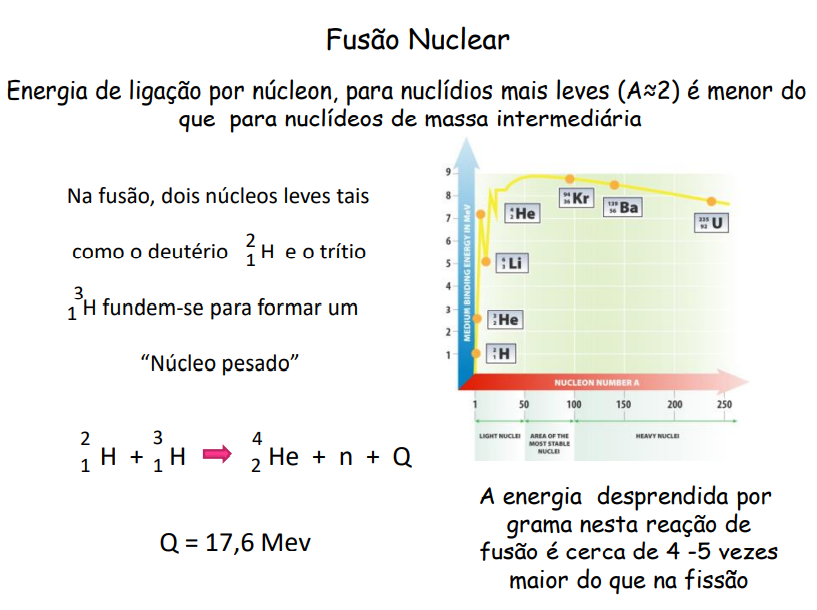 